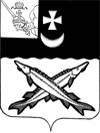 КОНТРОЛЬНО-СЧЕТНАЯ КОМИССИЯ БЕЛОЗЕРСКОГО МУНИЦИПАЛЬНОГО РАЙОНАЗАКЛЮЧЕНИЕфинансово  -  экономической    экспертизы   на  проект  постановления  администрации Белозерского муниципального района о внесении изменений в  постановление администрации района от 10.09.2013  №988                                                                                                  17.07.2014 Экспертиза проекта проведена на основании пункта 7 статьи 12 Положения о контрольно-счетной комиссии района, утвержденного решением Представительного Собрания района от 27.02.2008  №50 (в редакции решения от 24.09.2013  №81).         В результате экспертизы установлено:Проект постановления предусматривает внесение изменений в постановление администрации Белозерского муниципального района от 10.09.2013 № 988 об утверждении районной целевой программы «Организация отдыха детей, их оздоровления и занятости в Белозерском муниципальном районе на 2014-2016 годы» и в программу, утвержденную указанным постановлением (далее – Программа).Проектом постановления  предусматривается внесение изменений в ресурсное обеспечение мероприятий Программы без изменения общего объема финансирования Программы.2. Проектом постановления предлагается внести изменения в приложение 1 «Перечень и характеристика основных мероприятий муниципальной	  программы, а   именно:-    объем средств на расходы, связанные с подвозом продуктов  и приготовления пищи  в оздоровительных лагерях с дневным пребыванием  утвердить в сумме 30,0 тыс. руб., что на 70,0 тыс. руб. меньше первоначально запланированного;	-  объем средств  на оплату доли стоимости путевок в оздоровительные лагеря с дневным пребыванием, в профилированные  палаточные лагеря для детей работников районных муниципальных бюджетных учреждений, районных муниципальных унитарных предприятий, в случае отсутствия средств у данных предприятий, утвердить в  сумме 150,0 тыс. руб., что на 70 тыс. руб. больше первоначально запланированного.На основании внесения изменений в приложение 1  Программы  проектом предлагается  внести изменения в приложение 3 «Ресурсное  обеспечение», а именно:- объем средств на «сохранение системы оздоровительных учреждений, укрепление их материально-технической базы, обеспечение безопасности жизни и здоровья детей» сократить на 70,0 тыс. руб.;- объем средств на  «организация отдыха детей» увеличить на 70,0 тыс. руб.Фактически  предлагаемые проектом постановления изменения не нашли отражение в Программе.Из пояснительной записки следует, что  основанием для внесения изменений является нехватка объемов денежных средств на реализацию мероприятий  по п.3.3.2. Программы. Документов, подтверждающих данные расчеты, не представлено. Выводы по состоянию вопроса, в отношении которого проводится экспертиза: Проект постановления администрации района о внесении измененийв постановление администрации Белозерского муниципального района от 10.09.2013 №988 рекомендован к принятию с учетом предложений  контрольно-счетной комиссии района.Вносимые в Программу изменения не противоречат  бюджетному законодательству.Рекомендации  и  предложения о мерах по устранению выявленных недостатков   и совершенствованию предмета экспертизы:Устранить технические ошибки в Программе:-   уточнить объемы бюджетных ассигнований программы в паспорте Программы;	-  внести изменения в раздел 7 «Обоснование потребностей в необходимых ресурсах»;	- внести изменения в приложение 1 Программы в соответствии с проектом постановления;	- внести изменения в приложение 3 Программы в соответствии с проектом постановления.	2. В пункте 2  постановления наименование раздела 3 изложить в соответствии с приложением 3, утвержденным постановлением администрации района от 10.09.2013 №988.Председатель контрольно-счетной комиссии          Белозерского муниципального района                               Н.А. Спажева